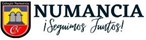 FECHAS DE MATRÍCULA 2022CURSO 2022FECHAHORAEscuela de Lenguaje yAlumnos nuevos17 de diciembre9:00 – 12:0014:00 – 17:00Alumnos nuevos yPrekínder regular15 de diciembre9:00 – 13:00Kínder yAlumnos nuevos16 de diciembre9:00 – 11:001° Básico yAlumnos nuevos16 de diciembre11:00 - 13:002° Básico yAlumnos nuevos17 de diciembre9:00 – 11:003° Básico yAlumnos nuevos17 de diciembre11:00 - 13:004° Básico yAlumnos nuevos20 de diciembre9:00 – 12:005° Básico yAlumnos nuevos20 de diciembre14:00 - 17:006° Básico yAlumnos nuevos21 de diciembre9:00 – 12:007° Básico A yAlumnos nuevos21 de diciembre9:00 - 12:007° Básico B yAlumnos nuevos21 de diciembre14:00 - 17:008° Básico A yAlumnos nuevos22 de diciembre9:00 – 12:008° Básico B yAlumnos nuevos22 de diciembre9:00 – 12:001° Medio yAlumnos nuevos22 de diciembre14:00 - 17:002° Medio yAlumnos nuevos23 de diciembre9:00 – 12:003° Medio yAlumnos nuevos23 de diciembre9:00 – 12:004° Medio A yAlumnos nuevos23 de diciembre14:00 – 17:00Alumnos rezagados yAlumnos nuevos24 de diciembre9:00 – 12:004° Medio B yAlumnos nuevos27 de diciembre9:00 -12:0014:00 – 17:00